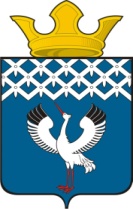 Российская ФедерацияСвердловская областьДумамуниципального образованияБайкаловского сельского поселения2-е заседание  4-го созываРЕШЕНИЕ28 сентября 2017г.                              с.Байкалово                                                     № 6О внесении изменений в Правила землепользования и застройки муниципального образования Байкаловского сельского поселения Байкаловский муниципальный район Свердловской области в части изменения наименования зонВ соответствии с Федеральным законом от 06.10.2003 № 131-ФЗ  "Об общих принципах организации местного самоуправления в Российской Федерации", протоколом публичных слушаний от 04.09.2017 года, Дума муниципального образования Байкаловского сельского поселения                                                        РЕШИЛА:1.  Внести изменения в наименования зон земельного участка с Ж1(зона жилых домов усадебного типа) на ОД(К) (общественно-деловая зона (комплексная)) с разрешенным использованием – многофункциональные комплексы либо относительно компактно сосредоточенные объекты разного функционального назначения в отношении земельного участка, расположенного в  Свердловской области, с. Байкалово дом № 72, квартира 1,  кадастровый номер земельного участка 66:05:2601004:42  и ул. Мальгина, дом 72, квартира 2, кадастровый номер земельного участка 66:05:2601004:43 в связи с тем, что зона Ж1 не предусматривает данного разрешенного использования.2. Направить настоящее решение в отдел филиала ФГБУ «ФКП Росреестра» по Свердловской области. 3. Настоящее решение опубликовать (обнародовать) в «Информационном вестнике Байкаловского сельского поселения», а так же на официальном сайте Думы МО Байкаловского сельского поселения: www.байкдума.рф.Председатель Думы муниципального образованияБайкаловского сельского поселения    					С.В.Кузеванова                   28 сентября 2017г.Глава муниципального образованияБайкаловского сельского поселения					Д.В.Лыжин                   28 сентября 2017г.